036912151821242730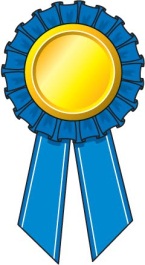 036912151821242730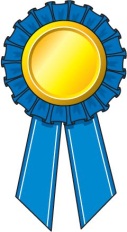 3x03x13x23x33x43x53x63x73x83x93x103x03x13x23x33x43x53x63x73x83x93x100369121518212427300369121518212427303x03x13x23x33x43x53x63x73x83x93x103x03x13x23x33x43x53x63x73x83x93x10